Laurel Mountain PTA MinutesBoard Meeting
Call to Order--The meeting was called to order by Michele Martin at 8:00 with Quorum 11 people.
Minutes--The minutes were approved by the group in attendance today, but we discussed forming a minute committee again this year, for which three people volunteered: Laurie Ryan, Judit Kolics, and Vicki Walker.
Treasurer’s StatementApproved. See Treasury report attached to minutes for September 8, 2015.  Treasurer’s Report also available online.  
Executive Committee ReportsPTA membership—We are at 425, hoping to increase numbers at Kinder Back to School Night. Registration ends Sep 11, but will probably extend to the next week. We’ve already achieved the MARS Award.Looking to fill PTA positions: Need volunteers for Discover Engineering Week, the school marquee, and Growing Up Global, for which Rachel Kothman had volunteered during the meeting.Discussed adding the next tax free day to the one we already had on August 21st. Decided on September 17.Circulated two forms for everyone’s review and signature Ethics & Records and Retention. Once completed, it will be on file in the Secretary’s binder.Also approved the Plans of Work that was handed around, with a reminder to those who haven’t submitted their Plans of Work.Discussed the Bylaws, which need to be submitted every five years. The role of Historian was brought up to see if we needed one and everyone agreed that the position is obsolete and will not be filled. Standing CommitteesPrincipal’s Report—Jan Richards. 
LME is in the process of finalizing campus improvement plan as part of the RRISD Strategic Plan, like integrating technology into students’ learning. Also continuing to work on Growth Mindset.
Enrollment is at 792.Family Picnic—Friday, September 25—Justine Tan.Entertainment scheduled. Still waiting to hear back from food trucks. Received recommendations from members at the meeting. Will continue to try food trucks, and have Double Dave’s pizza as backup.Carnival—Saturday, October 31, 11AM to 3PM—Vicki Walker & Sheri Sundstrom
Hop n Party confirmed. Food trucks are scheduled, but need committee members to help with games, signs/décor and signup parties.Reflections – Suchi Gururaj is the new chair and will report back with more information on this year’s theme when she knows more.FLO training - need to make sure Board members take it once in a lifetime. Gwen will reimburse the $10. Let Justine know upon completion, and Michele will send email to ask all Board members to complete by Oct. 15.Sponsorships – Vicki Walker 
We have a Platinum sponsor, and there are already a few businesses signed up at different levels. Vicki to continue soliciting; Carol Webb will ask dance troupes from Pride Night for their contribution. 
Nixed the idea of reusable bags; sponsors will get ad space in online and printed directory instead.
We can’t get Goodwill truck this year, but LME is at the top of the list for 2016.Clay Night – October 20 – this time it’s combined with PTA Board meeting. Need more setup and cleanup help.Fundraiser: Barnes & Noble, Lakeline—December 12—Vicki Walker
Anyone who buys from B&N and mentioned LME will have a portion of their purchase donated to LME. Café sales also count towards proceeds. Looking at getting Ruby Reader and the choir there to get more people to participate.
Board Meeting adjourned at 8:56AM.<See Treasurer’s Report on the next page>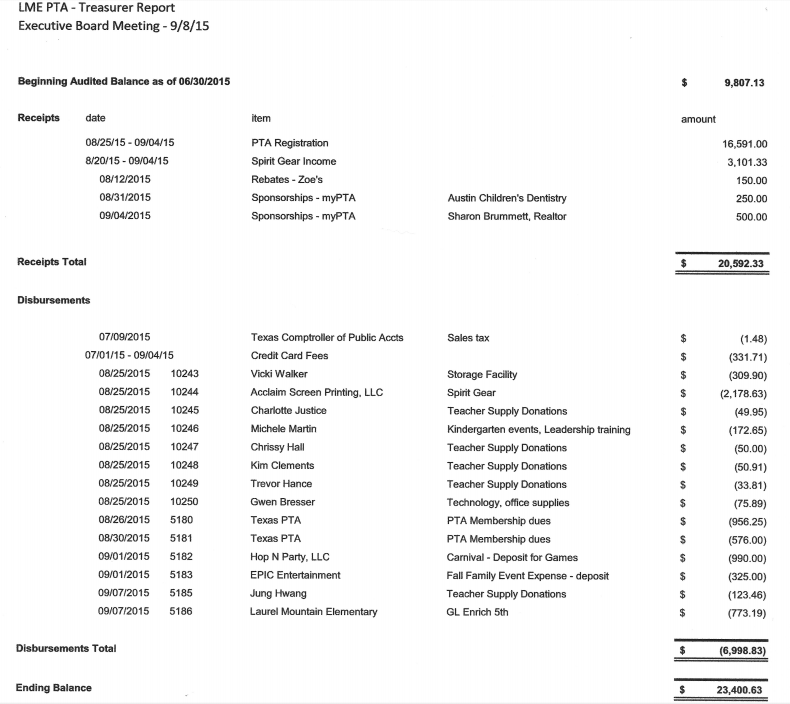 